prácticas de la educaciónecológica comprometidaemocional y socialmente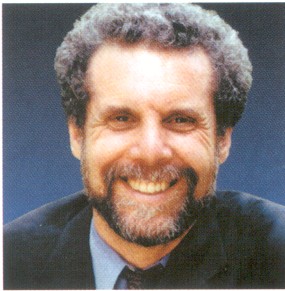 Libro de Daniel Goleman y otros.Ecoeducacion : Educadores implicados en el desarrollo de la Inteligencia Emocional, Social y EcológicaBarcelona . Ed. Juventud 2013Cinco Experiencias de educación ecológica     Con el objetivo de ecoeducar a los alumno:, el Center for Ecoliteracy ha identificado cinco prácticas vitales que integran la inteligencia emocional, social y ecológica. Queremos motivar a los profesores para que utilicen diversas formas de enseñar que lleven a los estudiantes a reflexionar y que además, puedan utilizarse en diferentes contextos. Estas prácticas les  permiten fortalecer y extender su capacidad para vivir de manera sostenible. Desarrollar la empatía con todas las formas de vida    1. Anima a los estudiantes a expandir su capacidad de compasión por otras formas de vida. De esta manera, amplían el cuidado e interés por crear una red de relaciones más inclusiva al salirse de la mentalidad que domina nuestra sociedad (que considera a los humanos como seres distintos y superiores al resto de los seres vivos en la Tierra) y establecen una visión que nos incluye como miembros de la red de la vida.   2  Adoptar la sostenibilidad como práctica en comunidad, una asunción que emerge del conocimiento de que los organismos no sobreviven en aislamiento. La calidad de la red de relaciones en una comunidad determina su capacidad colectiva para sobrevivir y prosperar. Aprender las maravillosas formas en las que plantas, animales y otras formas de vida son interdependientes motiva a los alumnos a considerar el papel de la interconexión dentro de sus comunidades y a comprender el valor de fortalecer las relaciones pensando y actuando cooperativamente.  3.  Hacer visible lo invisible facilita que los alumnos identifiquen los múltiples efectos del comportamiento humano en otras personas y en el medioambiente. Estos impactos han aumentado exponencialmente en tiempo, espacio y magnitud, dificultando la total comprensión de sus resultados. Con herramientas que nos ayudan a visibilizar lo invisible, desvelamos las implicaciones de gran alcance y ello nos permite actuar de maneras que vayan más acordes con la vida.4.  Anticipar consecuencias inesperadas constituye un doble desafío: predecir las posibles implicaciones de nuestro comportamiento y aceptar al mismo tiempo que no podemos prever todas las asociaciones de causas y efectos posibles. Al asumir que el objetivo principal es mejorar la calidad de vida, los alumnos pueden tomar el pensamiento sistémico y el «principio de precaución» como pautas para cultivar una manera de vivir que proteja la red de la vida en lugar de destruirla; asimismo desarrollamos resiliencia al respaldar la capacidad de comunidades sociales y naturales de sobreponerse al efecto de las consecuencias involuntarias.5.  Entender cómo Ia naturaleza sustenta Ia vida es necesario a fin de que los estudiantes creen el molde para una sociedad que tiene en cuenta las futuras generaciones y el resto de formas de vida. La naturaleza ha mantenido con éxito la vida en la Tierra durante miles de millones de años; por lo tanto, al observar los procesos del planeta, aprendemos estrategias útiles para el diseño de los esfuerzos humanos.